1-2   Understanding and Creating LogosImportant design elements on how ionic logos should be created:DescribableMemorableEffective without colour – if use of colour - whyScalable i.e. work when just an inch in sizeRelevant to the industry in questionPoints one and two go hand-in-hand — if you can’t describe what a logo looks like then how can you accurately remember it? Point three is important because colour is secondary to shape and form. I leave colour to near the end of the design process — if the mark doesn’t work in black only, no amount of colour will rescue the idea. Point four is vital for things like stationery and favicons — those brand items that tend to be smaller in size. Lastly, the design should be relevant for the business it identifies. This is accomplished through in-depth research into the industry in question, and helps to differentiate from closely-associated competitors.1.	Why are Logos Important: research and put into your own words2.	Can you identify one effective logo and one that is ineffective? 3.	Can you identify these logos and tell me why they are effective? 4.	Can you create a logo in 3 different styles/formats? Each of the following may be started by hand but the good copy must be done on computer. The challenge is to find a program that will allow you to create and manipulate graphics. Take a look on various letterheads before deciding which you like. This can be in your area of interest: service based, product based. Brainstorm ideas in class. i.	graphic only		ii. 	graphic with name		iii. 	graphic with name and colourExtension: (bonus) put logo on a letter head with graphic and company contactYou should have a story behind what you design – metaphor, etc.You may have to group your image together and then save it as a jpeg to keep the design consistent. Try using free aps such as WordSwag.Assigned Date: 	September 18, 2017Due Date:	October      04, 2017EffectiveIneffectiveWhy?	Why?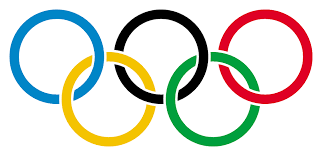 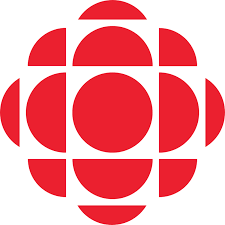 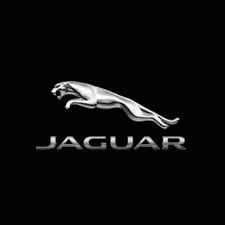 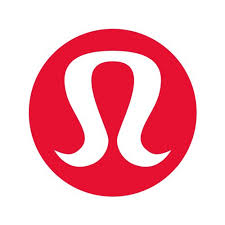 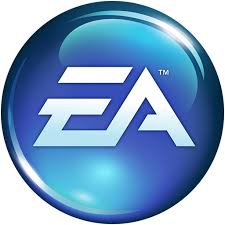 The Olympics Each ring represents a continent. It was designed in 1912 by Baron Pierre de Coubertin, co-founder of the modern Olympic Games. The colours were selected as they represent every country’s flag  that competed.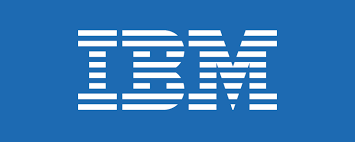 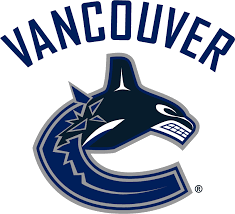 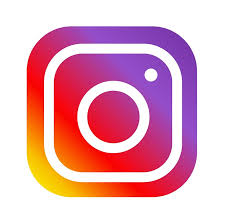 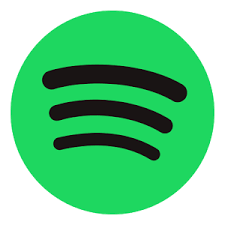 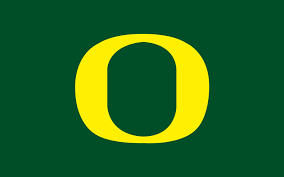 Bonus Challenge: Can you create a MRSS Golf Classic Logo – used for letterhead,                                 business cards, etc.